АДМИНИСТРАЦИЯ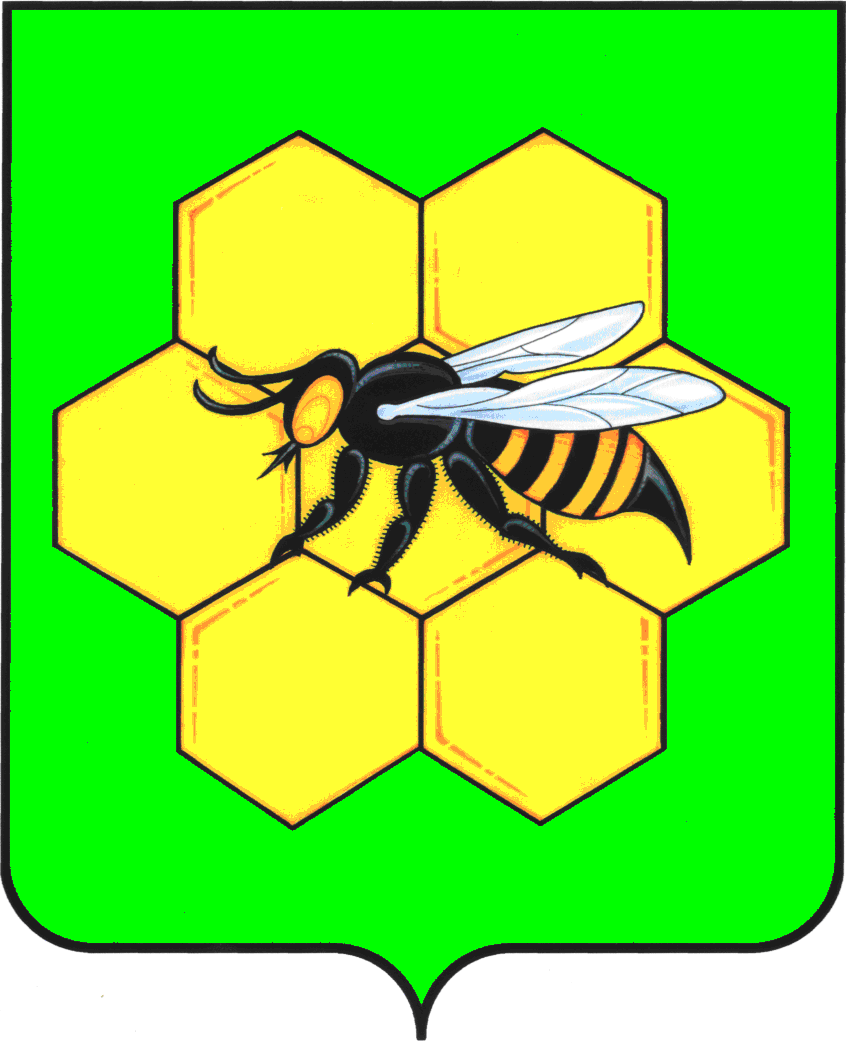 МУНИЦИПАЛЬНОГО РАЙОНАПЕСТРАВСКИЙСАМАРСКОЙ ОБЛАСТИПОСТАНОВЛЕНИЕ__________22.10.13___________№______966_____О внесении изменений в постановление администрации муниципального района Пестравский Самарской области от 16.07.2013г. №716«Об утверждении Административного регламента предоставления муниципальной услуги «Выдача разрешения на установку рекламной конструкции, аннулирование таких разрешений, выдача предписаний о демонтаже самовольно установленных вновь рекламных конструкций»        В целях сокращения срока ожидания в очереди получателей муниципальных услуг, руководствуясь Федеральным законом от 27.07.2010г. № 210-ФЗ,  статьями 44, 45 Устава муниципального района Пестравский, администрация муниципального района Пестравский ПОСТАНОВЛЯЕТ:Внести в приложение №1 к постановлению администрации муниципального района Пестравский от 16.07.2013г. № 716 «Об утверждении Административного регламента предоставления муниципального услуги «Выдача разрешения на установку рекламной конструкции, аннулирование таких разрешений, выдача предписаний о демонтаже самовольно установленных вновь рекламных конструкций» следующие изменения:        1.1. п. 2.11 раздела 2 читать в следующей редакции:«2.11. Максимальный срок ожидания в очереди при подаче заявления о предоставлении муниципальной услуги и при получении результата предоставления муниципальной услуги не должен превышать 30 минут, с 01.01.2014 года не должен превышать 15 минут.».       2. Опубликовать настоящее постановление в районной газете «Степь» и разместить на официальном Интернет-сайте муниципального района Пестравский.       3.	 Контроль за выполнение настоящего постановления возложить на первого заместителя Главы муниципального района Пестравский А.В.Имангулова.Глава муниципального района Пестравский                                                                                     А.П.ЛюбаевПешехонова Т.С. 21474